臺北市藝文推廣處為展覽場地分配區域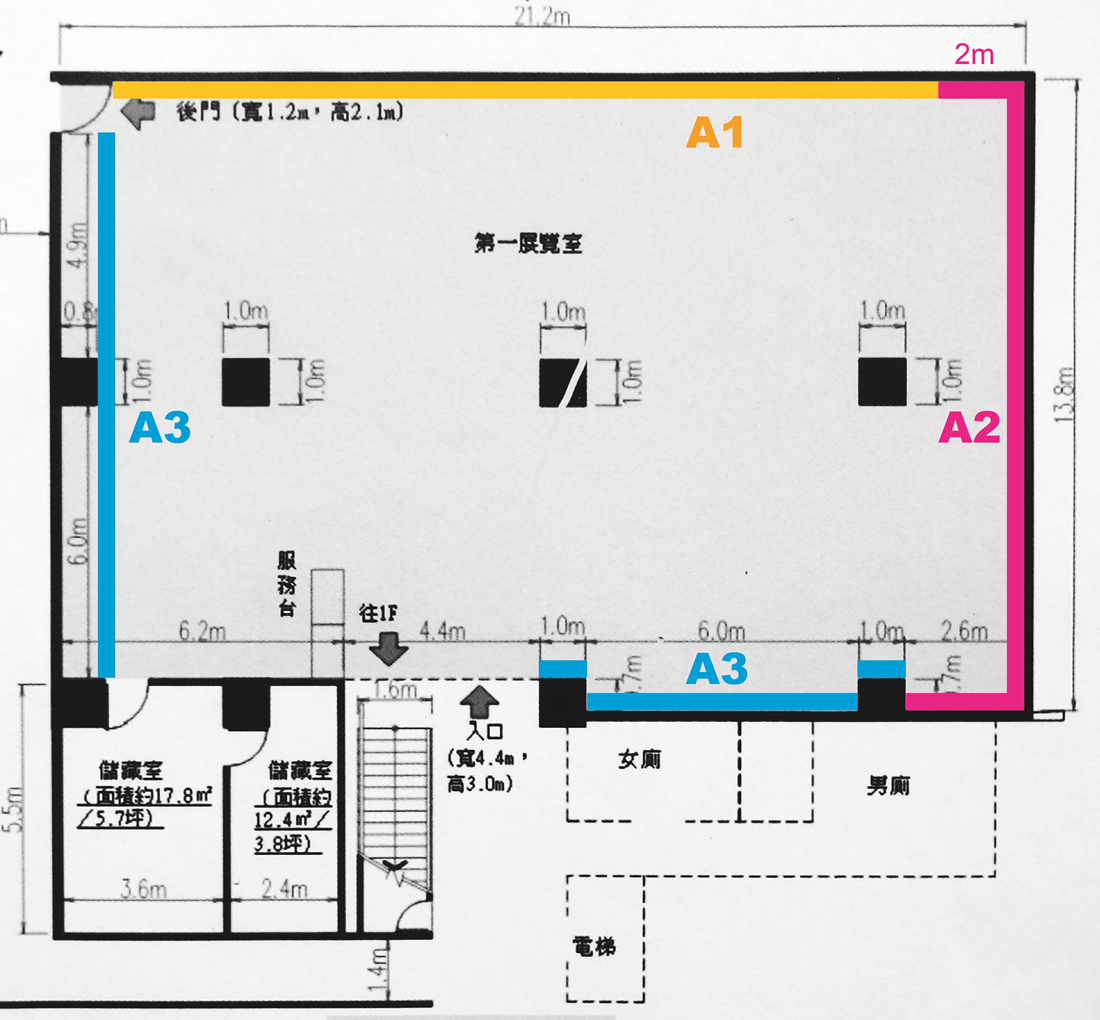 A1明倫高中A2中正高中A3復興高中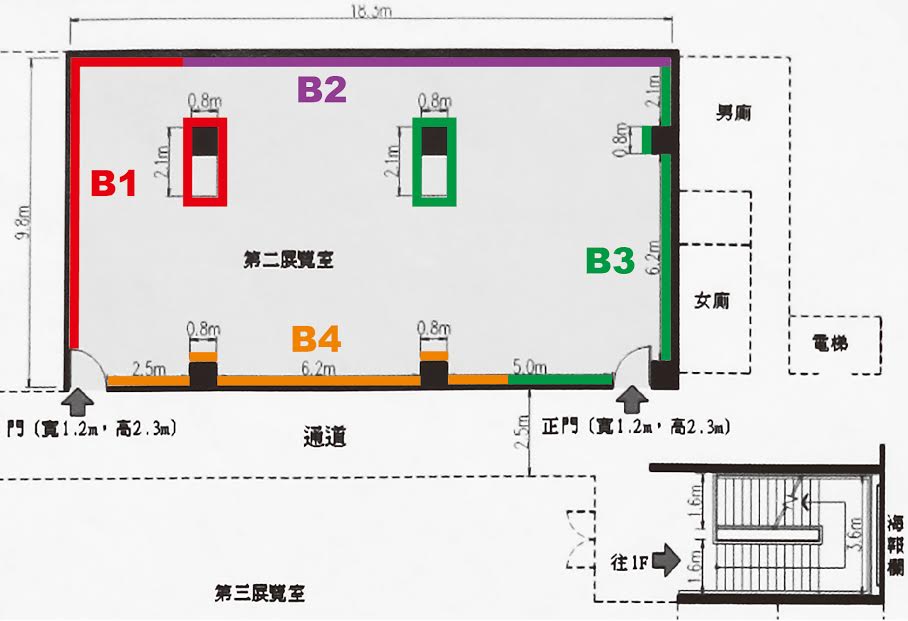 B1金華國中B2五常國中B3 百齡高中國中部B4古亭國中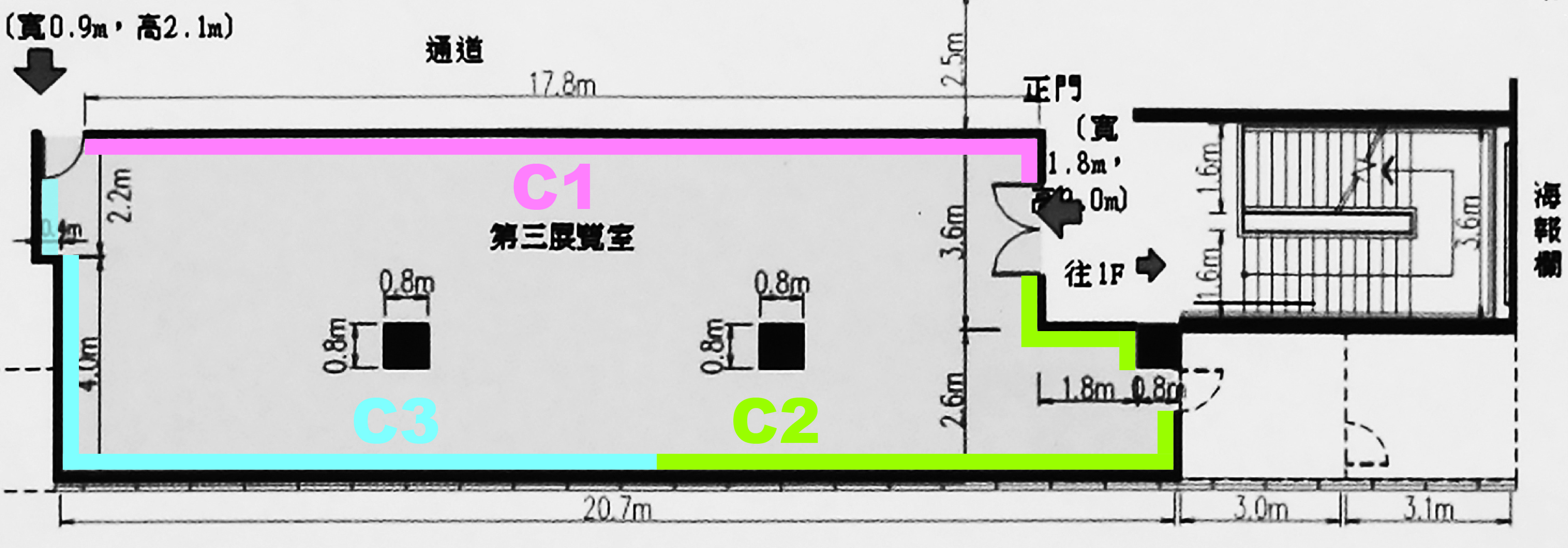 C1建安國小C2民族國小C3東園國小